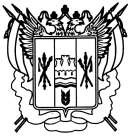 Российская ФедерацияРостовская областьЗаветинский районмуниципальное образование «Киселевское сельское поселение»Собрание депутатов Киселевского сельского поселенияР е ш е н и е           ПринятоСобранием депутатов                                                       25 февраля  2021 годаВ целях приведения Устава муниципального образования «Киселевское сельское поселение» в соответствие с федеральным и областным законодательством, в соответствии со статьей 44 Федерального закона от 06.10.2003 № 131-ФЗ «Об общих принципах организации местного самоуправления в Российской Федерации», статьей 25 Устава муниципального образования «Киселевское сельское поселение» Собрание депутатов Киселевского сельского поселенияРЕШИЛО:1. Внести в Устав муниципального образования «Киселевское сельское поселение» следующие изменения:1) пункт 5 статьи 1 изложить в новой редакции:«5. В случаях, предусмотренных Федеральным законом «Об общих принципах организации местного самоуправления в Российской Федерации», областным законом по вопросам введения и использования средств самообложения граждан, а также изменения границ Киселевского сельского поселения, влекущего отнесение территории населенного пункта, входящего в его состав, к территории другого поселения, в указанном населенном пункте (либо части его территории) проводится сход граждан.Сход граждан, предусмотренный настоящим пунктом, правомочен при участии в нем более половины обладающих избирательным правом жителей населенного пункта (либо части его территории). В случае, если в населенном пункте отсутствует возможность одновременного совместного присутствия более половины обладающих избирательным правом жителей данного населенного пункта, сход граждан проводится поэтапно в срок, не превышающий одного месяца со дня принятия решения о проведении схода граждан. При этом лица, ранее принявшие участие в сходе граждан, на последующих этапах участия в голосовании не принимают. Решение схода граждан считается принятым, если за него проголосовало более половины участников схода граждан.»;
	2) пункт 1 статьи 3 дополнить подпунктом 17 следующего содержания:«17) предоставление сотруднику, замещающему должность участкового уполномоченного полиции, и членам его семьи жилого помещения на период замещения сотрудником указанной должности»;3) пункт 12 статьи 12 дополнить подпунктом 7 следующего содержания:«7) обсуждение инициативного проекта и принятие решения по вопросу о его одобрении.»;	4) статью 12: дополнить пунктом 15 следующего содержания:«15. Органы территориального общественного самоуправления могут выдвигать инициативный проект в качестве инициаторов проекта.»;      пункты 15, 16 статьи 12 считать пунктами 16, 17 соответственно;	5)  пункт 6 статьи 13: дополнить подпунктом 5 следующего содержания:«5) вправе выступить с инициативой о внесении инициативного проекта по вопросам, имеющим приоритетное значение для жителей сельского населенного пункта;»;подпункт 5 пункта 6 статьи 13 считать подпунктом 6 соответственно;6) пункт 1 статьи 15 изложить в новой редакции:«1. Для обсуждения вопросов местного значения, информирования населения о деятельности органов местного самоуправления и должностных лиц местного самоуправления, обсуждения вопросов внесения инициативных проектов и их рассмотрения, осуществления территориального общественного самоуправления на части территории Киселевского сельского поселения могут проводиться собрания граждан.»;7) пункт 2 статьи 15 дополнить абзацем четвертым следующего содержания:«В собрании граждан по вопросам внесения инициативных проектов и их рассмотрения вправе принимать участие жители соответствующей территории, достигшие шестнадцатилетнего возраста. Порядок назначения и проведения собрания граждан в целях рассмотрения и обсуждения вопросов внесения инициативных проектов определяется решением Собрания депутатов Киселевского сельского поселения.»;8) пункт 2 статьи 17 дополнить абзацем вторым следующего содержания:«В опросе граждан по вопросу выявления мнения граждан о поддержке инициативного проекта вправе участвовать жители Киселевского сельского поселения или его части, в которых предлагается реализовать инициативный проект, достигшие шестнадцатилетнего возраста.»;9) пункт 3 статьи 17 дополнить подпунктом 3 следующего содержания:«3) жителей Киселевского сельского поселения или его части, в которых предлагается реализовать инициативный проект, достигших шестнадцатилетнего возраста, – для выявления мнения граждан о поддержке данного инициативного проекта.»;10) пункт 4 статьи 17 дополнить абзацем вторым следующего содержания:«Для проведения опроса граждан может использоваться официальный сайт Киселевского сельского поселения в информационно-телекоммуникационной сети «Интернет».»;11) пункт 5 статьи 17 дополнить подпунктом 6 следующего содержания:«6) порядок идентификации участников опроса в случае проведения опроса граждан с использованием официального сайта Киселевского сельского поселения в информационно-телекоммуникационной сети «Интернет».»;12) Подпункт 1 пункта 8 статьи 17 изложить в новой редакции:«1) за счет средств бюджета Киселевского сельского поселения - при проведении опроса по инициативе органов местного самоуправления или жителей Киселевского сельского поселения;»;13) Пункт 1 статьи 43 изложить в новой редакции:«1. Для осуществления депутатской деятельности депутату Собрания депутатов Киселевского сельского поселения гарантируется освобождение от выполнения производственных или служебных обязанностей с сохранением за ним места работы (должности) на период, продолжительность которого составляет шесть рабочих дней в месяц.»;14) Пункт 4 статьи 51 дополнить подпунктом 3 следующего содержания:«3) проектов нормативных правовых актов, разработанных в целях ликвидации чрезвычайных ситуаций природного и техногенного характера на период действия режимов чрезвычайных ситуаций.».2. Настоящее решение вступает в силу со дня его официального обнародования, произведенного после его государственной регистрации.Председатель Собрания депутатов-глава Киселевского сельского поселения              	           О.А.Белянская	с. Киселевка         25 февраля 2021 года	№ 121О внесении изменений и дополнений в Устав  муниципального образования «Киселевское сельское поселение»